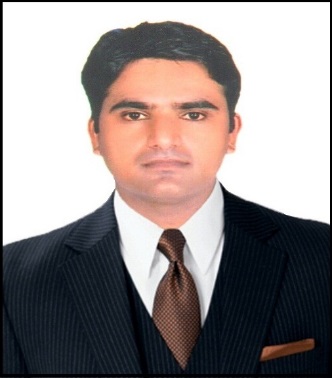 Amit amit.304831@2freemail.com  Civil ForemanSeeking a challenging career opportunity in a reputed company where I can harness my technical skills, work experience and creative towards making significant contribution to the growth and development of the company and there by develop myself.Seeking a challenging career opportunity in a reputed company where I can harness my technical skills, work experience and creative towards making significant contribution to the growth and development of the company and there by develop myself.Seeking a challenging career opportunity in a reputed company where I can harness my technical skills, work experience and creative towards making significant contribution to the growth and development of the company and there by develop myself.I am a Diploma in Civil Engineering and having good professional experience in Supervision and inspection of site work assuring quality of works for high-rise residential and commercial project in gulf as well as India. I have the capacity of monitor to the confidence to lead a team and the personality to pass on skills and experience to junior staff. I am experienced in the preparation of daily work schedules, arrangement of resources such as men, materials etc.I am a Diploma in Civil Engineering and having good professional experience in Supervision and inspection of site work assuring quality of works for high-rise residential and commercial project in gulf as well as India. I have the capacity of monitor to the confidence to lead a team and the personality to pass on skills and experience to junior staff. I am experienced in the preparation of daily work schedules, arrangement of resources such as men, materials etc.I am a Diploma in Civil Engineering and having good professional experience in Supervision and inspection of site work assuring quality of works for high-rise residential and commercial project in gulf as well as India. I have the capacity of monitor to the confidence to lead a team and the personality to pass on skills and experience to junior staff. I am experienced in the preparation of daily work schedules, arrangement of resources such as men, materials etc.                            Bachelor of ArtsSeth G.D.S.B.Patwari College, BagarRajasthan, India2008                            Bachelor of ArtsSeth G.D.S.B.Patwari College, BagarRajasthan, India2008                  Diploma in Civil EngineeringShridhar University,PilaniRajasthan, India2012                  Diploma in Civil EngineeringShridhar University,PilaniRajasthan, India2012Hindi, English, RajasthaniHindi, English, RajasthaniHindi, English, RajasthaniI have 4+ years on site experience in construction of high-rise buildings & Villa Projects.Sood Associates Pvt. Ltd., INDIA – (Junior Site Engineer)  1.5 Years MS Construction L.L.C, DUBAI- (Finishing Foreman) 5 MonthsUrbacon Trading & Contracting W.L.L, QATAR - (Civil Foreman)  1 YearsMira Construction Pvt. Ltd., INDIA - (Junior Civil Engineer) 1.9 YearsI have 4+ years on site experience in construction of high-rise buildings & Villa Projects.Sood Associates Pvt. Ltd., INDIA – (Junior Site Engineer)  1.5 Years MS Construction L.L.C, DUBAI- (Finishing Foreman) 5 MonthsUrbacon Trading & Contracting W.L.L, QATAR - (Civil Foreman)  1 YearsMira Construction Pvt. Ltd., INDIA - (Junior Civil Engineer) 1.9 YearsI have 4+ years on site experience in construction of high-rise buildings & Villa Projects.Sood Associates Pvt. Ltd., INDIA – (Junior Site Engineer)  1.5 Years MS Construction L.L.C, DUBAI- (Finishing Foreman) 5 MonthsUrbacon Trading & Contracting W.L.L, QATAR - (Civil Foreman)  1 YearsMira Construction Pvt. Ltd., INDIA - (Junior Civil Engineer) 1.9 YearsMain Responsibilities were coordinating & supervising the site.Getting the work done as per engineer's instruction.Preparing all types of reports on paper sheets.Collecting samples of materials to be approved.Preparing work inspection request provide by engineers.Gathering all approved inspection of work & submittal of materials.Mentoring the contractor respect the rules of health & safety.Report the activity on site to engineer.Visiting sites & gathering necessary information such as site conveniences.Main Responsibilities were coordinating & supervising the site.Getting the work done as per engineer's instruction.Preparing all types of reports on paper sheets.Collecting samples of materials to be approved.Preparing work inspection request provide by engineers.Gathering all approved inspection of work & submittal of materials.Mentoring the contractor respect the rules of health & safety.Report the activity on site to engineer.Visiting sites & gathering necessary information such as site conveniences.Main Responsibilities were coordinating & supervising the site.Getting the work done as per engineer's instruction.Preparing all types of reports on paper sheets.Collecting samples of materials to be approved.Preparing work inspection request provide by engineers.Gathering all approved inspection of work & submittal of materials.Mentoring the contractor respect the rules of health & safety.Report the activity on site to engineer.Visiting sites & gathering necessary information such as site conveniences.Professional SkillsPositive attitude towards work and great ability towards result oriented outputGood Knowledge of drawings, good Communication Skills.Self-confident and can perform impressively under time and pressure.Able to carry out work smoothly in multicultural environment.Site Supervision, Hardworking, Sincere & HonestProfessional SkillsPositive attitude towards work and great ability towards result oriented outputGood Knowledge of drawings, good Communication Skills.Self-confident and can perform impressively under time and pressure.Able to carry out work smoothly in multicultural environment.Site Supervision, Hardworking, Sincere & HonestComputer SkillsBasic Knowledge of MS Office.Basic Knowledge of Operating Systems.Computer SkillsBasic Knowledge of MS Office.Basic Knowledge of Operating Systems.I hereby assure that the above details are true to the best of my knowledge. I also understand that any discrepancy found in the above information will render me liable for cancellation of debarment.I hereby assure that the above details are true to the best of my knowledge. I also understand that any discrepancy found in the above information will render me liable for cancellation of debarment.I hereby assure that the above details are true to the best of my knowledge. I also understand that any discrepancy found in the above information will render me liable for cancellation of debarment.